DEMANDE DE DEROGATION AUX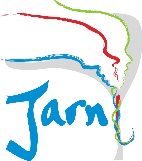 PERIMETRES SCOLAIRES	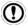              Tout dossier incomplet sera automatiquement renvoyéA déposer au service Scolaire de la mairie de Jarny ou à envoyer par mail accompagné des documents demandés        scolaire@jarny.fr             ( 03 82 33 14 54 ou 03 82 20 67 23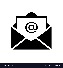 Les secteurs scolaires des écoles maternelles et élémentaires relèvent de la compétence de la Commune. (Code de l’Éducation article L212-7). Les élèves des cycles maternelles et élémentaires doivent être scolarisés sur les écoles de Jarny en fonction de leur domicile.La Ville est divisée en 5 secteurs : quartiers de Droitaumont (école Pablo Picasso), de Moulinelle (école Marcel Pagnol), centre-ville (écoles maternelle et élémentaire Langevin Wallon), centre gare (école Jules Ferry) et lotissements (écoles maternelle Yvonne Imbert et élémentaire Saint Exupéry).La dérogation du périmètre scolaire est une exception au principe d’inscription de chaque enfant dans l’école dont il dépend.Le motif de la demande de dérogation doit être recevable et brièvement exposéECOLE DE SECTEUR 	ECOLE DEMANDÉE  Nom de l’enfant : 	Prénom :                                                                           Date de naissance : 	Lieu de naissance :  Ecole fréquentée au jour de la demande : 	Classe : Adresse actuelle de l’enfant : 	Commune : Scolarité en septembre 2021 :  Je soussigné(e), , responsable légal, certifie sur l’honneur l’exactitude des renseignements figurant sur ce document.En accord avec l’article 372-2 du code civil, à l’égard des tiers de bonne foi, chacun des parents est réputé agir avec l’accord de l’autre, quand il fait seul un acte usuel de l’autorité parentale relativement à la personne de l’enfant.Je certifie sur l’honneur que cette demande de dérogation scolaire est effectuée avec l’accord du second parent.Signature du ou des responsables légaux					Date :  Selon les situations, des pièces supplémentaires pourront être demandées.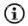 AVIS DU MAIRE DE JARNY Favorable à la dérogation Défavorable      				Motifs : Jarny, le 	Visa, signature : PROCEDURE RELATIVE AUX DEMANDES DE DEROGATIONLes demandes de dérogation peuvent être accordées à titre exceptionnel. Cet accord est toujours délivré sous réserve des places disponibles dans l’école souhaitée, après admission des enfants du secteur.  MOTIFS NON ACCEPTÉS	Assistante maternelle agréée si celle-ci déroge à son secteur scolaireRegroupement de fratrie entre crèche et école – collège et école – lycée et école  INFORMATIONS GÉNÉRALES et PROCÉDURE	Les demandes des Jarnysiens sont prioritaires sur celles des non-Jarnysiens.Les demandes d’appel ne seront examinées que si de nouveaux éléments sont apportés au 1er dossier.Pour les dérogations entrantes, si le Maire de la commune de résidence s’oppose à la demande de dérogation, la commission des dérogations scolaires de Jarny s’y opposera également.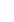 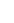 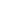 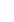 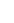 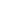   LIEU DE RÉSIDENCE	Si vous résidez à Jarny, veuillez retirer la demande de dérogation au service scolaire de la Mairie de Jarny.Si votre domicile actuel est en dehors de Jarny, veuillez retirer la demande de dérogation dans votre Mairie de résidence.  CARTE SCOLAIRE	La carte scolaire est consultable au service scolaire, ainsi que sur le site internet de Jarny (https://www.jarny.fr/) et sur la page Facebook de la Mairie de Jarny (https://www.facebook.com/mairiedejarny) VALIDITE DE LA DEMANDE DE DÉROGATION	Toute dérogation est accordée pour un cycle (maternelle ou élémentaire). Aussi, la dérogation accordée pour l’école maternelle doit impérativement être renouvelée lors du passage à l’école élémentaire.DIVERS : PÉRISCOLAIRE ET RESTAURATION SCOLAIRE	Le périscolaire et la restauration scolaire sont des compétences intercommunales. S’adresser aux Francas au Foyer Guy Moquet, Place Aristide Briand - 54 800 JARNY
Tél. : 03 82 33 01 24  - E-mail : periscolaire-du-jarnisy@francas54.org  -  www.francas54.orgFrères et sœurs déjà scolarisésFrères et sœurs déjà scolarisésFrères et sœurs déjà scolarisésFrères et sœurs déjà scolarisésFrères et sœurs déjà scolarisésNOMPRENOMDATE DE NAISSANCECLASSE FRÉQUENTÉEETABLISSEMENT FRÉQUENTÉ + COMMUNE DE L’ÉTABLISSEMENTRESPONSABLE LEGAL 1RESPONSABLE LEGAL 2NOMPRENOMQUALITÉ (père, mère…)Situation familialeAutorité parentaleOui    Non    Oui    Non Téléphone portableMail AdresseMotif de la demande (voir annexe)Motif de la demande (voir annexe)Motif de la demande (voir annexe)Motif de la demande (voir annexe)CocherMotifPièces à fournirContinuité pédagogique L’enfant a été scolarisé l’année précédente dans la maternelle du groupe scolaire souhaitéPas de justificatif à fournirRegroupement de fratrie L’enfant a un frère ou une sœur déjà présente dans l’école souhaitée et qui le sera encore l’année suivantePas de justificatif à fournirRattachement par rapport au lieu de travail Enfant dont les deux parents travaillent Ecole dont dépend l’adresse du lieu de travail d’un des 2 parents Attestation employeur ou contrat de travailGarde par une assistante maternelle agréée Enfant dont les deux parents travaillent L’école concernée est celle qui relève du périmètred’habitation de l’assistante maternelle agréée Attestation employeur avec horaires de travail ou contrat de travail+ Photocopie d’un justificatif de domicile de moins de 3 mois de l’assistante maternelle agréée + Copie du contrat de travail+ Attestation sur l’honneur signée par l’assistante maternelle agrééeGarde par parent proche Enfant dont les deux parents travaillent Parent proche : oncle, tante, grands-parents, arrières grands-parents, frère/sœur majeur de l’enfant L’école concernée est celle qui relève du périmètred’habitation du parent proche Attestation employeur avec horaires de travail ou contrat de travail+ Livret de famille prouvant le lien familial avec les parents de l’enfant+ Photocopie d’un justificatif de domicile de moins de 3 mois du parent proche+ Attestation sur l’honneur signée par le parent procheSituation particulièreMétier des parents créant une incompatibilité avecle maintien de l’enfant dans son école de secteur Horaires de travail atypiques Raisons médicales affectant le(s) parent(s) ou l’enfant Classe ULIS Courrier décrivant la situation particulière Suivant les cas, certificat médical attestant du problème de santé  Si horaires de travail atypiques, attestation de l’employeur précisant les horaires Si inscription en classe ULIS, notification d’affectation établie par l’Education NationalePour toute demande de dérogation entrante vers une école de Jarny, merci de fournir également :Une photocopie du livret de famille (page des 2 parents + page de l’enfant concerné) ou une copie intégrale de l’acte de naissance de l’enfantCarnet de santé ou certificat de vaccinationJustificatif de domicileSi hébergement : une attestation d’hébergement de l’hébergeant + son justificatif de domicile + sa CNISi divorce ou séparation : une copie du jugementAVIS DU MAIRE de la commune de résidence Favorable à la dérogation avec participation financière (pour l’année scolaire 2021/2022 : 318,00 €) Défavorable                Motifs : Date, visa, nom et signature :